Каратузский сельсовет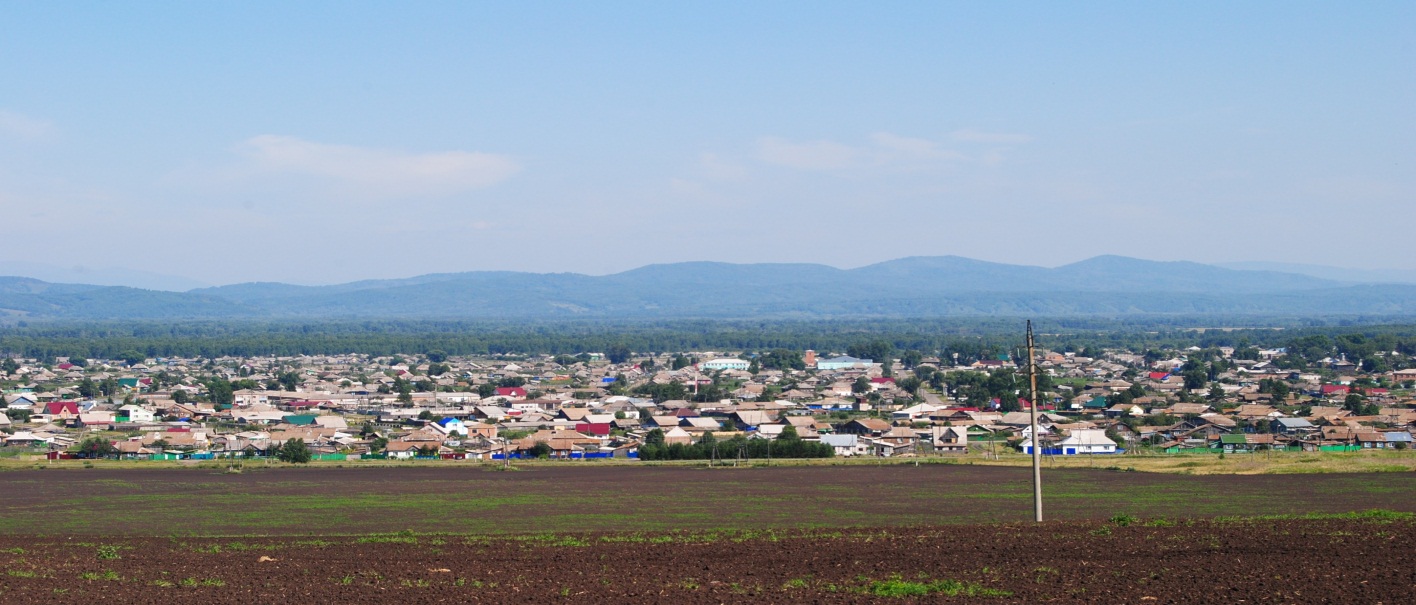 № 10 (297) от 4 сентября 2020 г.с. КаратузскоеАДМИНИСТРАЦИЯ КАРАТУЗСКОГО СЕЛЬСОВЕТАПОСТАНОВЛЕНИЕО внесении изменений в постановление от 20.06.2016 года № 289-П «Об утверждении примерного Положения об оплате труда работников муниципального бюджетного учреждения «Каратузская сельская централизованная бухгалтерия» оплата труда которых, осуществляется по новой системе оплаты труда».Руководствуясь статьями 135, 144 Трудового кодекса Российской Федерации,  Законом Красноярского края от 29.10.2009 № 9-3864 "О  системах оплаты труда работников краевых государственных учреждений", Решением Каратузского сельского Совета депутатов от 15.06.2016 №  Р-39 «Об утверждении Положения о  системе оплаты труда работников муниципальных бюджетных учреждений и работников ОМС не являющимися лицами, замещающими муниципальные должности, муниципальными служащими Каратузского сельсовета», статьей 24 Устава Каратузского сельсовета,В целях реализации решения об индексации с 1 июня 2020 года заработной платы работников бюджетной сферы органами местного самоуправления, исполнения письма финансового управления администрации Каратузского района от 20.03.2020 года № 20 «О повышении заработной платы работников бюджетной сферы», постановляю:1. Внести изменения в приложение 1   примерного Положения об оплате труда работников муниципального бюджетного учреждения «Каратузская сельская централизованная бухгалтерия», оплата труда, которых осуществляется по новой системе оплаты труда (далее Учреждение), изложив в следующей редакции согласно приложению 1 к настоящему Постановлению.2. Директору муниципального бюджетного учреждения «Каратузская сельская централизованная бухгалтерия», Поляковой Н.А. производить начисление и оплату труда работников   в соответствии с положением.3.   Контроль, за исполнением настоящего Постановления оставляю за собой.4.   Настоящее постановление вступает в силу в день следующий за днем его официального опубликования в печатном издании «Каратузский Вестник» и распространяет свое действие на правоотношения, возникшие с 01 июня 2020 года.Приложение 1К постановлению От 02.09.2020  № 121-ППриложение № 1                                                                     к положению об оплате труда                                                                                    работников МБУ «КСЦБ»,                                                                                      оплата труда которых осуществляется                                                                         по новой системе оплаты трудаII. Минимальные размеры окладов (должностных окладов), ставок заработной платы, определяемые по квалификационным уровням профессиональных квалификационных групп и отдельным  должностям, не включенным в профессиональные квалификационные группы2.1. Минимальные размеры окладов (должностных окладов), ставок заработной платы по общеотраслевым должностям руководителей, специалистов и служащих устанавливаются на основе отнесения занимаемых ими должностей к квалификационным уровням ПКГ, утвержденным Приказом Министерства здравоохранения и социального развития Российской Федерации от 29.05.2008 N 247н "Об утверждении профессиональных квалификационных групп общеотраслевых должностей руководителей, специалистов и служащих":2.2. Минимальные размеры окладов (должностных окладов), ставок заработной платы по должностям общеотраслевых профессий рабочих устанавливаются на основе отнесения занимаемых ими должностей к квалификационным уровням ПКГ, утвержденным Приказом Министерства здравоохранения и социального развития Российской Федерации от 29.05.2008 N 248н "Об утверждении профессиональных квалификационных групп общеотраслевых профессий рабочих":Выпуск номера подготовила администрация Каратузского сельсовета.Тираж: 50 экземпляров.Адрес: село Каратузское улица Ленина 3002.09.2020с. Каратузское№ 121 - ПГлава Каратузского сельсоветаА.А. Саардолжности, отнесенные к ПКГ "Общеотраслевые должности служащих первого уровня"1-й квалификационный уровень2950 рублей2-й квалификационный уровень3112 рублейдолжности, отнесенные к ПКГ "Общеотраслевые должности служащих второго уровня"1-й квалификационный уровень3274 рубля2-й квалификационный уровень 3598 рублей3-й квалификационный уровень3951 рубль4-й квалификационный уровень 4989 рублей5-й квалификационный уровень5634 рублядолжности, отнесенные к ПКГ "Общеотраслевые должности служащих третьего уровня"1-й квалификационный уровень3171 рубль2-й квалификационный уровень 3486 рублей3-й квалификационный уровень4340 рублей4-й квалификационный уровень5215 рублей5-й квалификационный уровень6090 рублейдолжности, отнесенные к ПКГ "Общеотраслевые должности служащих четвертого уровня"1-й квалификационный уровень6544 рубля2-й квалификационный уровень7581 рубль3-й квалификационный уровень 8165 рублейдолжности, отнесенные к ПКГ "Общеотраслевые профессии рабочих первого уровня"1-й квалификационный уровень2534 рубля2-й квалификационный уровень2655 рублейдолжности, отнесенные к ПКГ "Общеотраслевые профессии рабочих второго уровня"1-й квалификационный уровень2950 рублей2-й квалификационный уровень3598 рублей3-й квалификационный уровень3951 рубль4-й квалификационный уровень4764 рубля